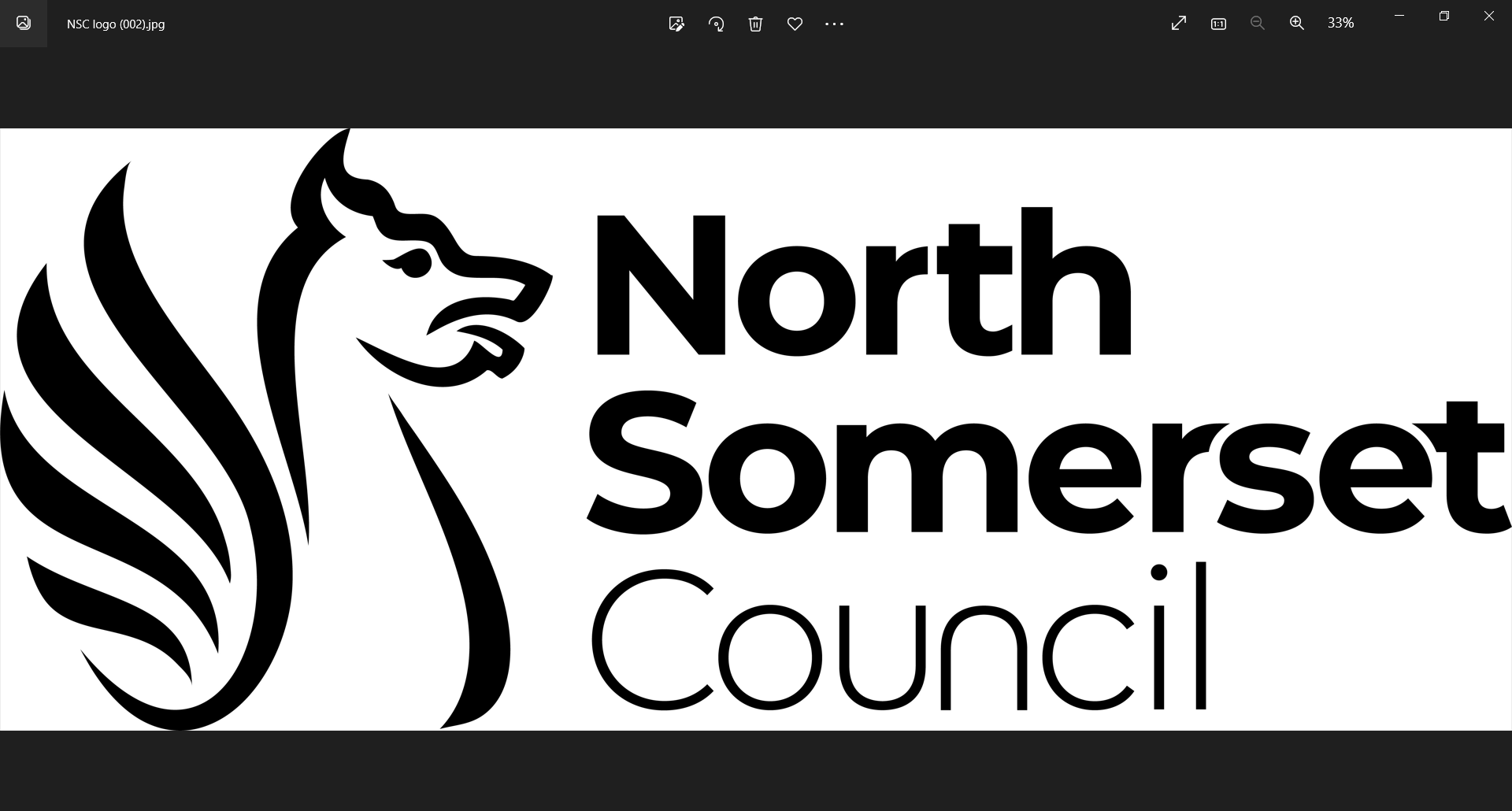 The Representation of the People Regulations 2001REQUEST FOR A FREE COPY OF  THE FULL REGISTER OF ELECTORSCandidate:	Parish / Parish Ward: I request a copy of the Full Register of Electors for the above ward for which I am standing for election on Thursday 4 May 2023Please complete the table below by marking an X to indicate how you require the information.I am entitled to these documents in my capacity as a candidate for the by election in the above Ward on Thursday 4 May 2023 and I understand it is an offence to pass on or use the information in these documents other than for the purpose for which they are provided.  I may only disclose or make use of information contained in it that is not contained in the edited register in accordance with The Representation of the People Regulations 2001.Signed     Dated       E-mail/Postal address for Register  PRINTEMAILWard Register – Full versionPostal voters list